Assignment Work and EnergyMatt pushes at an angle of 35˚ to the horizontal on a shopping cart full of physics related memorabilia with 56.78 N of force, moving it a distance of 25.00 m horizontally. Find the work that Matt does on the cart.If there is a frictional resistance of 17 N on the cart wheels with the floor what negative work is done against Matt’s motion?What is the overall work done on the cart?If Matt does this overall work in a time of 36.7 s what is his power rating?  How many horsepower is this equivalent too? Mike lifts his spare anvil of mass 89 kg from the floor to a height of 1.3 m onto a bench.  How much gravitational energy does this create for the anvil?Kayla has always wanted to try cliff diving.  So she runs off a cliff with a speed of 4 m/s and dives into the water 10.5 m below. Kayla has a mass of 55 kg.What gravitational energy will Kayla have at the top of the cliff?What kinetic energy will Kayla have at the top of the cliff?What total energy does Kayla have during the trip?Owen pulls on Brad with 267 N of force pulling him 5 m.  What work does Owen do on Brad?  If the Brad resists with a force of 200 N what negative work does Brad do back on Owen?  What is the overall work done?Mackenzie takes a duck of 1.4 kg cradled in her arms (who wouldn’t want to hug a duck) for a walk of length 50.0 m (horizontally). How much work has Mackenzie done on the duck?  Explain.Carson slides down a 5.78 m fireman’s pole that has no frictional resistance with his hands.  If Carson has a mass of 65 kg, find 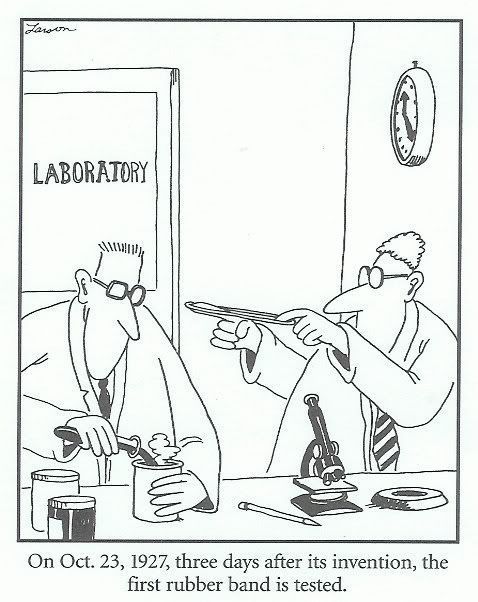 The total energy Carson has at the top of the pole if he   starts from rest.The total energy Carson has at the bottom of the pole.The speed Carson has at the bottom of the pole just before he hits the ground.